САРАТОВСКАЯ ГОРОДСКАЯ ДУМАРЕШЕНИЕ24.09.2020 № 74-586г. СаратовО досрочном прекращении полномочий депутата Саратовской городской Думы пятого созыва Сынкиной Ольги ПетровныВ соответствии со статьей 27 Устава муниципального образования «Город Саратов», на основании личного заявления Саратовская городская ДумаРЕШИЛА:Считать досрочно прекращенными полномочия депутата Саратовской городской Думы Сынкиной Ольги Петровны, избранного по единому избирательному округу в составе муниципального списка кандидатов в депутаты Саратовской городской Думы, выдвинутого избирательным объединением «Саратовское региональное отделение Всероссийской политической партии «ЕДИНАЯ РОССИЯ», 18 сентября 2020 года в связи с отставкой по собственному желанию.Настоящее решение вступает в силу со дня его официального опубликования.Председатель
Саратовской городской Думы                                                                В.В. Малетин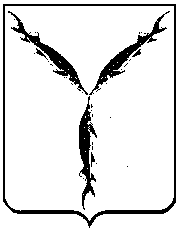 